Date: _________________________						Request Number _______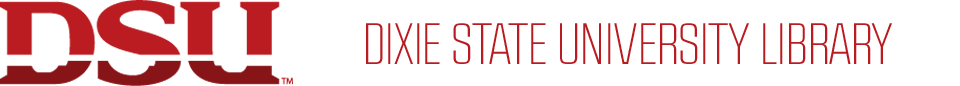 Request for Reconsideration of Library MaterialAuthor: _______________________________ Hardcover: _____ Paperback: ____ Other: _____Title:_________________________________________________________________________Publisher:_____________________________________________________________________Request initiated by: ____________________________________________________________Telephone: _______________________  email: ______________________________________Address: _________________________________________________Zip code:_____________Patron represents: 	_____  Himself / Herself_____  Organization (name) ______________________________________
_____  Other Group (name)  ______________________________________Have you read the entire book or material?______ If not, what parts? _________________Why do you disapprove of this book or material? (Be specific; cite pages, scenes, etc.)
________________________________________________________________________Are you aware of the judgment of this material by critics? ___________________________
_________________________________________________________________________Is there anything good about this material? ________  If so, what ? 
_________________________________________________________________________What do you think is the theme of this material? ___________________________________
_________________________________________________________________________What material of equal quality would you recommend in its place that would convey as valuable a picture and/or perspective of the subject treated? ________________________
________________________________________________________________________What do you recommend that the library do about this book or material?  
________________________________________________________________________
________________________________________________________________________Do you have any other comments you would like to include? ________________________
________________________________________________________________________

______________________________________   Date: __________________________
Signature _________________________________
Received by Library Staff Member 
 